ИНФОРМАЦИОННЫЙ БЮЛЛЕТЕНЬ № 1(266)АДМИНИСТРАЦИИЕЙСКОУКРЕПЛЕНСКОГОСЕЛЬСКОГО ПОСЕЛЕНИЯЩЕРБИНОВСКОГО РАЙОНАсело Ейское Укрепление31.01.2020СОДЕРЖАНИЕОб увеличении должностных окладов работников администрации Ейскоукрепленского сельского поселения Щербиновского района, замещающих должности, не являющиеся должностями муниципальной службыНа основании решения Совета Ейскоукрепленского сельского поселения Щербиновского района от 25 декабря 2020 года № 1 «О бюджете Ейскоукрепленского сельского поселения Щербиновского района на 2020 год», пунктом 6 Положения об оплате труда работников администрации Ейскоукрепленского сельского поселения Щербиновского района, замещающих должности, не являющиеся должностями муниципальной службы, утвержденного постановлением администрации Ейскоукрепленского сельского поселения Щербиновского района от 16 марта 2012 года № 9 «Об утверждении Положения об оплате труда работников администрации Ейскоукрепленского сельского поселения Щербиновского района, замещающих должности, не являющиеся должностями муниципальной службы» п о с т а н о в л я ю:1. Увеличить с 1 января 2020 года на 3,8 процента размеры месячных должностных окладов работников администрации Ейскоукрепленского сельского поселения Щербиновского района, замещающих должности, не являющиеся должностями муниципальной службы. 2. Разместить настоящее постановление на официальном сайте администрации Ейскоукрепленского сельского поселения Щербиновского района.3. Официально опубликовать настоящее постановление в периодическом печатном издании «Информационный бюллетень администрации Ейскоукрепленского сельского поселения Щербиновского района».4. Контроль за выполнением настоящего постановления оставляю за собой.5. Настоящее постановление вступает в силу на следующий день после его официального опубликования и распространяется на правоотношения, возникшие с 1 января 2020 года.ГлаваЕйскоукрепленского сельского поселения Щербиновского района                                                                          А.А. Колосов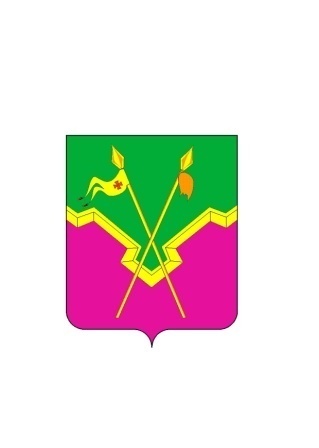 АДМИНИСТРАЦИЯЕЙСКОУКРЕПЛЕНСКОГО СЕЛЬСКОГО ПОСЕЛЕНИЯЩЕРБИНОВСКОГО РАЙОНАПОСТАНОВЛЕНИЕот 29.01.2020                                                                                    № 5село Ейское УкреплениеО повышении минимальных окладов (должностных окладов), ставок заработной платы работников муниципальных учреждений культурыЕйскоукрепленского сельского поселения Щербиновского районаВ соответствии с решением Совета Ейскоукрепленского сельского поселения Щербиновского района от 25 декабря 2019 года № 1 «О бюджете Ейскоукрепленского сельского поселения Щербиновского района на 2020 год»                     п о с т а н о в л я ю:1. Повысить с 1 января 2020 года на 3,8 процента размеры минимальных окладов (должностных окладов), ставок заработной платы работников муниципальных учреждений культуры Ейскоукрепленского сельского поселения Щербиновского района.2. Установить, что месячная заработная плата работников муниципальных учреждений культуры Ейскоукрепленского сельского поселения Щербиновского района, отработавших норму рабочего времени и выполнивших норму труда (трудовые обязанности), не может быть ниже установленного минимального размера оплаты труда.3. При увеличении (индексации) окладов (должностных окладов), ставок заработной платы работников муниципальных учреждений культуры Ейскоукрепленского сельского поселения Щербиновского района их размеры подлежат округлению до целого рубля в сторону увеличения.4. Разместить настоящее постановление на официальном сайте администрации Ейскоукрепленского сельского поселения Щербиновского района.5. Официально опубликовать настоящее постановление в периодическом печатном издании «Информационный бюллетень администрации Ейскоукрепленского сельского поселения Щербиновского района».6. Контроль за выполнением настоящего постановления оставляю за собой.7. Настоящее постановление вступает в силу на следующий день после его официального опубликования и распространяется на правоотношения, возникшие с 1 января 2020 года.ГлаваЕйскоукрепленского сельского поселенияЩербиновского района                                                                          А.А. КолосовАДМИНИСТРАЦИЯЕЙСКОУКРЕПЛЕНСКОГО СЕЛЬСКОГО ПОСЕЛЕНИЯЩЕРБИНОВСКОГО РАЙОНАПОСТАНОВЛЕНИЕот 30.01.2020                                                                              № 6село Ейское УкреплениеО внесении изменений в постановление администрацииЕйскоукрепленского сельского поселения Щербиновскогорайона от 15 сентября 2016 года № 87 «Об оплате труда работников,осуществляющих первичный воинский учет на территорииЕйскоукрепленского сельского поселенияЩербиновского района»На основании решения Совета Ейскоукрепленского сельского поселения Щербиновского района от 25 декабря 2019 года № 1 «О бюджете Ейскоукрепленского сельского поселения Щербиновского района на 2020 год», постановления администрации Ейскоукрепленского сельского поселения Щербиновского района от 29 января 2020 года № 4 «Об увеличении должностных окладов работников администрации Ейскоукрепленского сельского поселения Щербиновского района, замещающих должности, не являющиеся должностями муниципальной службы» и в целях упорядочения оплаты труда работников администрации Ейскоукрепленского сельского поселения Щербиновского района, замещающих должности, не являющиеся должностями муниципальной службы п о с т а н о в л я ю:1. Внести в постановление администрации Ейскоукрепленского сельского поселения Щербиновского района от 15 сентября 2016 года № 87 «Об оплате труда работников, осуществляющих первичный воинский учет на территории Ейскоукрепленского сельского поселения Щербиновского района» следующее изменение:1) приложение № 2 к постановлению изложить в новой редакции, согласно приложению.2. Разместить настоящее постановление на официальном сайте администрации Ейскоукрепленского сельского поселения Щербиновского района.3. Официально опубликовать настоящее постановление в периодическом печатном издании «Информационный бюллетень администрации Ейскоукрепленского сельского поселения Щербиновского района».4. Контроль за выполнением настоящего постановления оставляю за собой.5. Настоящее постановление вступает в силу на следующий день после его официального опубликования и распространяется на правоотношения, возникшие с 1 января 2020 года. ГлаваЕйскоукрепленского сельского поселения Щербиновского района                                                                          А.А. КолосовПРИЛОЖЕНИЕк постановлению администрации Ейскоукрепленского сельского поселения Щербиновского районаот 30.01.2019 г. № 6«ПРИЛОЖЕНИЕ № 2к постановлению администрации Ейскоукрепленского сельского поселения Щербиновского районаот 15.09.2016 № 87РАЗМЕРЫдолжностных окладов работников, осуществляющих первичный воинский учет на территории Ейскоукрепленского сельского поселения Щербиновского районаГлава Ейскоукрепленского сельского поселения Щербиновского района                                                                      А.А. КолосовАДМИНИСТРАЦИЯЕЙСКОУКРЕПЛЕНСКОГО СЕЛЬСКОГО ПОСЕЛЕНИЯЩЕРБИНОВСКОГО РАЙОНАПОСТАНОВЛЕНИЕот 30.01.2020                                                                                    № 7село Ейское УкреплениеО внесении изменений в постановление администрацииЕйскоукрепленского сельского поселения Щербиновскогорайона от 16 марта 2012 года № 9 «Об утверждении Положения обоплате труда работников администрации Ейскоукрепленскогосельского поселения Щербиновского района, замещающихдолжности, не являющиеся должностямимуниципальной службы»На основании решения Совета Ейскоукрепленского сельского поселения Щербиновского района от 25 декабря 2019 года № 1 «О бюджете Ейскоукрепленского сельского поселения Щербиновского района на 2020 год», постановления администрации Ейскоукрепленского сельского поселения Щербиновского района от 29 января 2020 года № 4 «Об увеличении должностных окладов работников администрации Ейскоукрепленского сельского поселения Щербиновского района, замещающих должности, не являющиеся должностями муниципальной службы» и в целях упорядочения оплаты труда работников администрации Ейскоукрепленского сельского поселения Щербиновского района, замещающих должности, не являющиеся должностями муниципальной службы  п о с т а н о в л я ю:1. Внести в постановление администрации Ейскоукрепленского сельского поселения Щербиновского района от 16 марта 2012 года № 9 (с изменениями от 6 ноября 2012 года № 65, 14 октября 2013 года № 47, от 16 октября 2014 года            № 42, 29 января 2018 года № 4, 30 января 2019 года № 7) «Об утверждении Положения об оплате труда работников администрации Ейскоукрепленского сельского поселения Щербиновского района, замещающих должности, не являющиеся должностями муниципальной службы» следующее изменение:1) приложение к Положению об оплате труда работников администрации Ейскоукрепленского сельского поселения Щербиновского района, замещающих должности, не являющиеся должностями муниципальной службы изложить в новой редакции (прилагается).2. Разместить настоящее постановление на официальном сайте администрации Ейскоукрепленского сельского поселения Щербиновского района.3. Официально опубликовать настоящее постановление в периодическом печатном издании «Информационный бюллетень администрации Ейскоукрепленского сельского поселения Щербиновского района».4. Контроль за выполнением настоящего постановления оставляю за собой.5. Настоящее постановление вступает в силу на следующий день после его официального опубликования и распространяется на правоотношения, возникшие с 1 января 2020 года. ГлаваЕйскоукрепленского сельского поселения Щербиновского района                                                                          А.А. КолосовПРИЛОЖЕНИЕк постановлению администрации Ейскоукрепленского сельского поселения Щербиновского районаот 30.01.2020 г. № 7«ПРИЛОЖЕНИЕ к Положению об оплате труда работников администрации Ейскоукрепленского сельского поселения Щербиновского района, замещающих должности, не являющиеся должностями муниципальной службыРАЗМЕРЫдолжностных окладов работников администрации, замещающих должности, не являющиеся должностями муниципальной службыГлава Ейскоукрепленского сельского поселения Щербиновского района                                                                         А.А. КолосовАДМИНИСТРАЦИЯЕЙСКОУКРЕПЛЕНСКОГО СЕЛЬСКОГО ПОСЕЛЕНИЯЩЕРБИНОВСКОГО РАЙОНАПОСТАНОВЛЕНИЕот 30.01.2020                                                                                    № 8село Ейское УкреплениеО внесении изменений в постановление главы Ейскоукрепленского  сельского поселения Щербиновского района от 26 ноября 2008 года № 61 «О введении отраслевых систем оплаты труда работников муниципальных учреждений Ейскоукрепленского сельского поселения Щербиновского района»В соответствии с постановлением администрации Ейскоукрепленского сельского поселения Щербиновского района от 29 января 2020 года № 5 «О повышении минимальных окладов (должностных окладов), ставок заработной платы работников муниципальных учреждений культуры Ейскоукрепленского сельского поселения Щербиновского района»  п о с т а н о в л я ю:1. Внести в постановление главы Ейскоукрепленского сельского поселения Щербиновского района от 26 ноября 2008 года № 61 «О введении отраслевых систем оплаты труда работников муниципальных учреждений Ейскоукрепленского сельского поселения Щербиновского района» следующие изменения:1) в приложении № 1 раздела 2:а) абзац первый пункта 2.4 изложить в следующей редакции: «2.4. Минимальные размеры должностных окладов работников, занимающих общеотраслевые должности служащих, устанавливаются на основе отнесения занимаемых ими должностей к соответствующим профессиональным квалификационным группам:  б) абзац первый пункта 2.7 изложить в следующей редакции:  «2.7. Минимальные размеры окладов общих профессий рабочих устанавливаются в зависимости от присвоенных им квалификационных разрядов в соответствии с Единым тарифно-квалификационным справочником работ и профессий рабочих: приложение № 2 изложить в новой редакции (прилагается).	2. Разместить настоящее постановление на официальном сайте администрации Ейскоукрепленского сельского поселения Щербиновского района.3. Официально опубликовать настоящее постановление в периодическом печатном издании «Информационный бюллетень администрации Ейскоукрепленского сельского поселения Щербиновского района».4. Контроль за выполнением настоящего постановления оставляю за собой.5. Постановление вступает в силу на следующий день после дня его официального опубликования и распространяется на правоотношения, возникшие с 1 января 2020 года.ГлаваЕйскоукрепленского сельского поселенияЩербиновского района                                                                          А.А. КолосовПРИЛОЖЕНИЕк постановлению администрации Ейскоукрепленского сельского поселения Щербиновского районаот 30.01.2020 № 8«ПРИЛОЖЕНИЕ № 2УТВЕРЖДЕНЫ постановлением главы Ейскоукрепленского сельского поселения Щербиновского районаот 26.11.2008 № 61МИНИМАЛЬНЫЕ РАЗМЕРЫ должностных окладов и минимальные повышающие коэффициенты к должностным окладам по профессиональным квалификационным группам общеотраслевых должностей руководителя, специалистов и служащих муниципальных учреждений Ейскоукрепленского сельского поселения Щербиновского района_______________________________* За исключением случаев, когда должность с наименованием «главный» является составной частью должности руководителя или заместителя руководителя учреждения либо исполнение функций по должности специалиста с наименованием «главный»  возлагается на руководителя или заместителя руководителя учреждения.».ГлаваЕйскоукрепленского сельского поселенияЩербиновского района                                                                          А.А. КолосовАДМИНИСТРАЦИЯЕЙСКОУКРЕПЛЕНСКОГО СЕЛЬСКОГО ПОСЕЛЕНИЯЩЕРБИНОВСКОГО РАЙОНАПОСТАНОВЛЕНИЕот 30.01.2020                                                                                  № 9село Ейское УкреплениеО внесении изменений в постановление администрации Ейскоукрепленского сельского поселения Щербиновского района от 27 марта 2012 года № 14 «Об утверждении Положения об оплате труда работников муниципальных учреждений культуры Ейскоукрепленского сельского поселения Щербиновского района»В соответствии с постановлением администрации Ейскоукрепленского сельского поселения Щербиновского района от 29 января 2020 года № 5 «О повышении минимальных окладов (должностных окладов), ставок заработной платы работников муниципальных учреждений культуры Ейскоукрепленского сельского поселения Щербиновского района», п о с т а н о в л я ю:1. Внести в постановление администрации Ейскоукрепленского сельского поселения Щербиновского района от 27 марта 2012 года № 14 (с изменениями от 6 ноября 2012 года № 66, 3 октября 2013 года № 43, 17 марта 2014 года № 8, 3 февраля 2015 года № 12, от 11 октября 2017 года № 73, 30 января 2019 года          № 8) «Об утверждении Положения об оплате труда работников муниципальных учреждений культуры Ейскоукрепленского сельского поселения Щербиновского района» следующие изменения:1) пункт 1 раздела II изложить в следующей редакции:«1. Минимальные размеры окладов работников муниципальных учреждений культуры устанавливаются на основе отнесения занимаемых ими должностей служащих к ПКГ:2) пункт 1 раздела III изложить в следующей редакции:«1. Минимальные размеры окладов рабочих, занимающих должности по профессиям, устанавливаются в зависимости от разряда выполняемых работ:2. Разместить настоящее постановление на официальном сайте администрации Ейскоукрепленского сельского поселения Щербиновского района.3. Опубликовать настоящее постановление в периодическом печатном издании «Информационный бюллетень администрации Ейскоукрепленского сельского поселения Щербиновского района».4. Настоящее постановление вступает в силу на следующий день после его официального опубликования и распространяется на правоотношения, возникшие с 1 января 2020 года.ГлаваЕйскоукрепленского сельского поселенияЩербиновского района                                                                          А.А. КолосовООО «ЕПП», 353620, Щербиновский район, ст.Старощербиновская, ул.Красная, 60, тел/факс: 8(86132) 4-14-65, 4-42-67                                      yeisk-pp2@mail.ru.  31.01.2020. Заказ № ____, тираж 50 экз.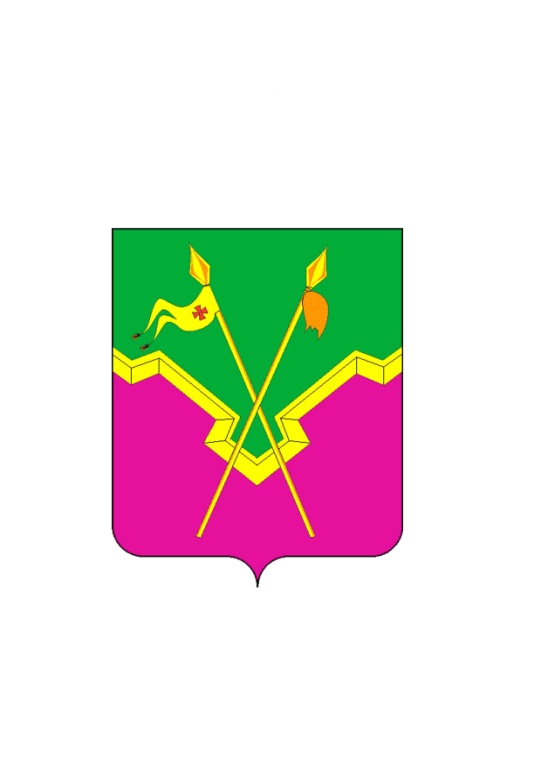 ПОСТАНОВЛЕНИЕ администрации Ейскоукрепленского сельского поселения Щербиновского района от 29.01.2020 № 4 «Об увеличении должностных окладов работников администрации Ейскоукрепленского сельского поселения Щербиновского района, замещающих должности, не являющиеся должностями муниципальной службы»стр. 3ПОСТАНОВЛЕНИЕ администрации Ейскоукрепленского сельского поселения Щербиновского района от 29.01.2020 № 5 «О повышении минимальных окладов (должностных окладов), ставок заработной платы работников муниципальных учреждений культуры Ейскоукрепленского сельского поселения Щербиновского района»стр. 4ПОСТАНОВЛЕНИЕ администрации Ейскоукрепленского сельского поселения Щербиновского района от 30.01.2020 № 6 «О внесении изменений в постановление администрации Ейскоукрепленского сельского поселения Щербиновского района от 15 сентября 2016 года № 87 «Об оплате труда работников, осуществляющих первичный воинский учет на территории Ейскоукрепленского сельского поселения Щербиновского района»стр. 5ПОСТАНОВЛЕНИЕ администрации Ейскоукрепленского сельского поселения Щербиновского района от 30.01.2020 № 7 «О внесении изменений в постановление администрации Ейскоукрепленского сельского поселения Щербиновского района от 16 марта 2012 года № 9 «Об утверждении Положения об оплате труда работников администрации Ейскоукрепленского сельского поселения Щербиновского района, замещающих должности, не являющиеся должностями муниципальной службы»стр. 7ПОСТАНОВЛЕНИЕ администрации Ейскоукрепленского сельского поселения Щербиновского района от 30.01.2020 № 8 «О внесении изменений в постановление главы Ейскоукрепленского  сельского поселения Щербиновского района от 26 ноября 2008 года № 61 «О введении отраслевых систем оплаты труда работников муниципальных учреждений Ейскоукрепленского сельского поселения Щербиновского района»стр. 10ПОСТАНОВЛЕНИЕ администрации Ейскоукрепленского сельского поселения Щербиновского района от 30.01.2020 № 9 «О внесении изменений в постановление администрации Ейскоукрепленского сельского поселения Щербиновского района от 27 марта 2012 года № 14 «Об утверждении Положения об оплате труда работников муниципальных учреждений культуры Ейскоукрепленского сельского поселения Щербиновского района»стр. 15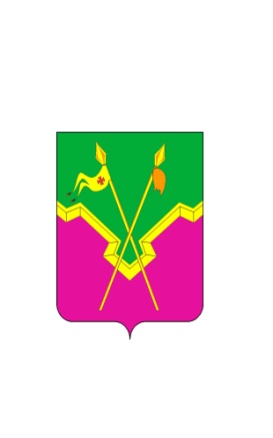 АДМИНИСТРАЦИЯЕЙСКОУКРЕПЛЕНСКОГО СЕЛЬСКОГО ПОСЕЛЕНИЯЩЕРБИНОВСКОГО РАЙОНАПОСТАНОВЛЕНИЕАДМИНИСТРАЦИЯЕЙСКОУКРЕПЛЕНСКОГО СЕЛЬСКОГО ПОСЕЛЕНИЯЩЕРБИНОВСКОГО РАЙОНАПОСТАНОВЛЕНИЕот 29.01.2020                                                  № 4село Ейское Укреплениесело Ейское Укрепление№ п/пНаименование должностиРазмердолжностногооклада(рублей в месяц)1.Специалист по первичному воинскому учету 3416,00»№ п/пНаименование должностиРазмердолжностногооклада(рублей в месяц)1Эксперт5460,002Водитель легкового автомобиля5095,003Уборщик производственных и служебных помещений2733,00»№п/пПеречень должностейМинимальный размер должностного оклада, рублей1.Наименование должностей, отнесенных к профессиональной квалификационной группе «Общеотраслевые должности служащих первого уровня»  61792.Наименование должностей, отнесенных к профессиональной квалификационной группе «Общеотраслевые должности служащих второго уровня»   62843.Наименование должностей, отнесенных к профессиональной квалификационной группе «Общеотраслевые должности служащих третьего уровня»   69104.Наименование должностей, отнесенных к профессиональной квалификационной группе «Общеотраслевые должности служащих четвертого уровня»   9425»;№п/пКвалификационный разряд работМинимальный размер оклада, рублей1.1 разряд работ в соответствии с Единым тарифно-квалификационным справочником работ и профессий рабочих60752.2 разряд работ в соответствии с Единым тарифно-квалификационным справочником работ и профессий рабочих   61793.3 разряд работ в соответствии с Единым тарифно-квалификационным справочником работ и профессий рабочих 62844.4 разряд работ в соответствии с Единым тарифно-квалификационным справочником работ и профессий рабочих    63865.5 разряд работ в соответствии с Единым тарифно-квалификационным справочником работ и профессий рабочих64936.6 разряд работ в соответствии с Единым тарифно-квалификационным справочником работ и профессий рабочих67027.7 разряд работ в соответствии с Единым тарифно-квалификационным справочником работ и профессий рабочих69108.8 разряд работ в соответствии с Единым тарифно-квалификационным справочником работ и профессий рабочих7119»;Квалификаци-онный уровеньДолжности, отнесенные к квалификационным группамМинимальный повышающий коэффициентОбщеотраслевые должности служащих первого уровняОбщеотраслевые должности служащих первого уровняОбщеотраслевые должности служащих первого уровняМинимальный размер должностного оклада – 6179 рублейМинимальный размер должностного оклада – 6179 рублейМинимальный размер должностного оклада – 6179 рублей1 квалификаци-онный уровень Агент, агент по снабжению, архивариус, дежурный (по общежитию и др.), дежурный бюро пропусков, делопроизводитель, инкассатор,    калькулятор, кассир, комендант, копировщик, машинистка, нарядчик, оператор по диспетчерскому обслуживанию лифтов, паспортист, секретарь, секретарь-машинистка, секретарь-стенографистка,  статистик, стенографистка,  табельщик, таксировщик,  учетчик, чертежник, экспедитор, экспедитор по перевозке грузов0,002 квалификаци-онный уровень Должности служащих первого квалификационного уровня, по которым может устанавливаться производное должностное наименование «старший»0,02Общеотраслевые должности служащих второго уровняОбщеотраслевые должности служащих второго уровняОбщеотраслевые должности служащих второго уровняМинимальный размер должностного оклада – 6284 рубляМинимальный размер должностного оклада – 6284 рубляМинимальный размер должностного оклада – 6284 рубля1 квалификаци-онный уровеньАдминистратор, диспетчер, инспектор, инспектор по кадрам, инспектор по контролю за исполнением поручений, инструктор производственного обучения рабочих массовых профессий, лаборант, секретарь незрячего специалиста, секретарь руководителя, техник (всех наименований),  товаровед  0,002 квалификаци-онный уровеньЗаведующая машинописным бюро, заведующий архивом, заведующий бюро пропусков, заведующий камерой        хранения,         заведующий        канцелярией,  заведующий комнатой отдыха, заведующий копировально-множительным бюро, заведующий складом, заведующий фотолабораторией, заведующий хозяйством, заведующий экспедицией.Должности служащих первого квалификационного уровня, по которым устанавливается производное должностное наименование «старший». Должности служащих первого квалификационного уровня, по которым устанавливается II внутридолжностная категория0,040,040,073 квалификаци-онный уровень  Заведующий общежитием, заведующий прачечной, заведующий производством (шеф-повар), заведующий столовой, начальник хозяйственного отдела производитель работ (прораб), включая старшего.Должности служащих первого квалификационного уровня, по которым устанавливается 1 внутридолжностная категория0,150,134 квалификаци-онный уровень  Заведующий виварием, мастер участка (включая старшего), механик (гаража).Должности служащих первого квалификационного уровня, по которым может устанавливаться производное должностное наименование «ведущий»0,170,155 квалификаци-онный уровень Начальник гаража, начальник (заведующий) мастерской, начальник смены (участка), начальник цеха (участка)0,2Общеотраслевые должности служащих третьего уровняОбщеотраслевые должности служащих третьего уровняОбщеотраслевые должности служащих третьего уровняМинимальный размер должностного оклада – 6910 рублейМинимальный размер должностного оклада – 6910 рублейМинимальный размер должностного оклада – 6910 рублей1 квалификаци-онный уровень  Архитектор, бухгалтер, бухгалтер-ревизор, документовед, инженер (всех наименований), конструктор, корректор, математик, менеджер, менеджер по персоналу, менеджер по рекламе, менеджер по связям с общественностью, переводчик, переводчик-дактилолог, переводчик синхронный, программист, психолог, социолог, специалист гражданской обороны, специалист по кадрам, специалист по маркетингу, специалист по связям с общественностью, сурдопереводчик,  технолог, физиолог, электроник, экономист (всех наименований), художник, юрисконсульт0,002 квалификаци-онный уровеньДолжности служащих первого квалификационного уровня, по которым может устанавливаться II внутридолжностная категория0,073 квалификаци-онный уровень Должности служащих первого квалификационного уровня, по которым может устанавливаться I внутридолжностная категория0,14 квалификаци-онный уровень Должности служащих первого квалификационного уровня, по которым может устанавливаться производное должностное наименование «ведущий»0,25 квалификаци-онный уровень Главные специалисты: в отделах, отделениях, лабораториях, мастерских0,3Общеотраслевые должности служащих четвертого уровняОбщеотраслевые должности служащих четвертого уровняОбщеотраслевые должности служащих четвертого уровняМинимальный размер должностного оклада – 9425 рублейМинимальный размер должностного оклада – 9425 рублейМинимальный размер должностного оклада – 9425 рублей1 квалификаци-онный уровень Начальник отдела0,002 квалификаци-онный уровень Главный* (диспетчер, инженер, механик,   экономист, энергетик)0,13 квалификаци-онный уровень Директор (начальник, заведующий) филиала, другого обособленного структурного подразделения0,2№ п/пНаименование ПКГМинимальныйразмер оклада, рублей1.Должности технических исполнителей                              6704,002.Должности работников культуры среднего звена7748,003.Должности работников культуры ведущего звена 9215,004.Должности руководящего состава 10049,00»Разряды выполняемых работ в соответствии с Единым тарифно-квалификационным справочником работ и профессий рабочих(ЕТКС)Разряды выполняемых работ в соответствии с Единым тарифно-квалификационным справочником работ и профессий рабочих(ЕТКС)Разряды выполняемых работ в соответствии с Единым тарифно-квалификационным справочником работ и профессий рабочих(ЕТКС)Разряды выполняемых работ в соответствии с Единым тарифно-квалификационным справочником работ и профессий рабочих(ЕТКС)Разряды выполняемых работ в соответствии с Единым тарифно-квалификационным справочником работ и профессий рабочих(ЕТКС)Разряды выполняемых работ в соответствии с Единым тарифно-квалификационным справочником работ и профессий рабочих(ЕТКС)Разряды выполняемых работ в соответствии с Единым тарифно-квалификационным справочником работ и профессий рабочих(ЕТКС)Разряды выполняемых работ в соответствии с Единым тарифно-квалификационным справочником работ и профессий рабочих(ЕТКС)12345678Минимальные размеры окладов, рублейМинимальные размеры окладов, рублейМинимальные размеры окладов, рублейМинимальные размеры окладов, рублейМинимальные размеры окладов, рублейМинимальные размеры окладов, рублейМинимальные размеры окладов, рублейМинимальные размеры окладов, рублей60756179628463866493670269107119»